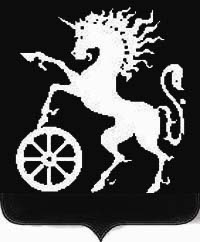 КРАСНОЯРСКИЙ КРАЙБОГОТОЛЬСКИЙ ГОРОДСКОЙ  СОВЕТ ДЕПУТАТОВЧЕТВЕРТОГО СОЗЫВАР Е Ш Е Н И Е23.12.2014                                          г. Боготол                                      № 20-307О внесении изменений в решение Боготольского городского Совета депутатов «Об утверждении стоимости платных услуг, оказываемых Муниципальным бюджетным учреждением культуры «Боготольский городской краеведческий музей»Руководствуясь статьями 23,79 Устава города Боготола, рассмотрев ходатайство администрации города Боготола,  Боготольский городской Совет депутатов РЕШИЛ:Внести в решение Боготольского городского Совета депутатов от 09.10.2012 № 12-184 «Об утверждении стоимости платных услуг, оказываемых Муниципальным бюджетным учреждением культуры «Боготольский городской краеведческий музей» следующие изменения:1.1. приложение к решению изложить в  редакции согласно приложению к настоящему решению.2.	Контроль за исполнением настоящего решения возложить на постоянную комиссию Боготольского городского Совета депутатов по бюджету, финансам и налогам (председатель  Бальчонок А.Б.).  3. Решение вступает в силу в день, следующий за днем его официального опубликования в газете «Земля боготольская» и распространяется на правоотношения, возникшие с 01 января 2015 года.                                                                                                         Приложение                                                                                                      к решению Боготольского городского Совета депутатов                                                                                                от 23.12.2014 № 20-307 СТОИМОСТЬплатных услуг, оказываемых Муниципальным бюджетным учреждением культуры «Боготольский городской краеведческий музей»Глава города Боготола,председатель Боготольского городского Совета депутатовА.Н. Артибякин№ п/пНаименование услугиОбъем предоставляемой услугиОКУНЦена, руб.1Индивидуальное посещение музея:- дети и подростки до 18 лет1 человек 1 посещение052201/830,00- взрослые от 18 лет.1 человек 1 посещение052201/850,00- фото и видеосъемка аппаратурой посетителей1 посещение052201/820,002Экскурсионное обслуживание групповое посещения.1 человек 1 посещение (не менее 10 человек)052201/830,003Лекционно-экскурсионная работа в музее (групповые посещения):- дети и учащиеся образовательных учреждений до 17 лет1 человек052201/820,00- взрослые от 17 лет1 человек052201/835,004Составление исторических справок (время нахождения информации, составление справки, печать справки)1 печатный лист807211/450,005Выявление сведений  по журналам и газетам (поиск, справка)1 тема807211/450,006Допуск к работе с материалами из фондов.1 посещение807211/470,007Копирование материалов (документов из фондов музея).1 страница052207/04,008Сканирование рукописных и печатных изданий, фотоматериалов в формат JPEG.1 страница или 1 фото052207/015,009Сканирование печатных изданий в текстовом формате с возможностью форматирования текста.1 страница052207/030,0010Фотосъемка (аппаратурой музея).1 час018106/0200,0011Видеосъемка (аппаратурой музея).1 час съемок (мин.объем)018125/4300,0012запись на CD, DVD диски музея1 диск053409/135,0013запись на CD, DVD диски заказчика1 диск053409/120,0014запись на флеш-карту заказчикадо 500 МБ053409/115,0015Проведение тематических мероприятий для взрослых4 часа – 1 человек052303/2230,0016Проведение тематических мероприятий для детей1 человек052303/250,0017Выездные мероприятия (Дед Мороз и Снегурочка)1 час052303/2350,0018Предоставление аппаратуры1 час019435/2130,0019Показ художественных, документальных, мультипликационных фильмов1 сеанс 1 человек051101/140,0020Предоставление зала для презентаций, пресс-конференций, выставок-продаж, деловых (коммерческих) встреч1 час019435/2400,0021Проведение индивидуального «Дня рождения» в здании музея2 часа052303/22000,0022Свадебный обряд в здании музея40 мин052303/2600,0023Предоставление услуг студии звукозаписи1 час053408/6400,00